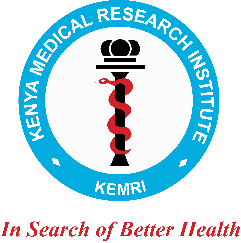 KEMRI Annual Scientific and Health Conference (KASH)Young Investigator Call 2022BackgroundKEMRI Annual Scientific and Health (KASH) Conference mission is to mainstream the scientific and health agenda of KEMRI by dissemination, sharing and digesting various scientific outputs and other allied products including networking and strengthening partnerships and collaborations with the aim of the Health and quality of life of the country’s citizens. The conference is open to research scientists, health professionals, graduate and postgraduate students undertaking scientific and health related courses (for more information www.kemri.org/kash). Rationale for Young Investigators AwardKASH provides a great opportunity for sharing, cross learning and mentoring of younger scientists as well as a platform for discussion of current health challenges, the exchange of new knowledge and discussion on the way forward. In view of improving the quality of presentation, capacity building and research dissemination from young scientist, KASH has initiated a Young Investigators Award which will be open to the young upcoming scientist. The young upcoming scientists will be required to apply for this award so that they may be enlisted for consideration by the KASH Young Investigators Selection Panel. This Panel will be mandated to review and recommend the Guidelines and Criteria which will be used for nomination and selection of Young Scientist Award. These guidelines together with registration form will be posted together will the call of abstracts. During KASH Conference, a Young Investigators Scientific Session will be included in the Program which will provide a forum for them to make their oral presentations. Guidelines, Eligibility and Selection Criteria The Young Investigator should be a Kenyan citizen working undertaking his/her research in KenyaThe upper age limit of the young investigator applying for the award is 40 years for female and 35 years for male investigators. Registered/Enrolled in a recognised University locally or internationally as a Post-Graduate Student pursuing either PhD or MSc in any of the 6 Programmatic Areas of KEMRI (www.kemri.go.ke). Proof of studentship maybe requested by the Panel.The duly filled registration form (ANNEX 1), accompanied with an abstract written in accordance with KASH Abstract Guidelines (visit:- KASH Abstract Submission Guidelines) along with full length research paper must reach the Team Leader of the Selection Panel by email to kash@kemri.go.ke not later than 30th November for the year preceding KASH Conference.The abstract/paper submitted must be by the young Investigator as the lead author of paper and the research work must be certified by the Mentor/ Supervisor / Investigator /Head.Young Investigator can present only one paper in their oral session.Each nominee is required to make an oral presentation (10 minutes) about his/her research work which will be rated by 3 independent reviewers. The reviewers will consolidate their marks and rank them according to meritAwardThe top three presenters will be identified and given an award during the KASH Closing Ceremony. The Best presentation will be awarded a token of Kenya Shillings Fifty Thousand plus a 13th KASH plaque. KASH ConferenceYoung Investigators AwardANNEX 1Young Investigator Registration FormSNCategoryMonetary tokenOther Award1WinnerKshs 50,00013th KASH Plaque plus Mug2First Runners UpKshs. 30,00013th KASH Plaque3Second runners UpKshs. 20,00013th KASH PlaqueApplicants NameSex: Male/Female    DoBSupervisors/Mentors1.2.3.Degree MSc/PhDInstitutionKEMRI Centre/Unit/DeptCountyUniversity/Other Research Thematic Area Research Thematic Area Research Thematic Area Statement of Interest (300 words)Show clearly why you need to be considered and the how you shall use the award if you become winnerStatement of Interest (300 words)Show clearly why you need to be considered and the how you shall use the award if you become winnerStatement of Interest (300 words)Show clearly why you need to be considered and the how you shall use the award if you become winnerKASH Abstract No. KASH Abstract No. KASH Abstract No. Abstract Title (Maximum 20 words):Abstract Title (Maximum 20 words):Abstract Title (Maximum 20 words):Abstract (Maximum 400 words): Use KASH Format (https://www.kemri.go.ke/kash-13/#1580206178939-5ee8e7d1-844d)Abstract (Maximum 400 words): Use KASH Format (https://www.kemri.go.ke/kash-13/#1580206178939-5ee8e7d1-844d)Abstract (Maximum 400 words): Use KASH Format (https://www.kemri.go.ke/kash-13/#1580206178939-5ee8e7d1-844d)Research Paper (Maximum 1000 words)Research Paper (Maximum 1000 words)Research Paper (Maximum 1000 words)Background and Rationale (Maximum 200 words)Background and Rationale (Maximum 200 words)Background and Rationale (Maximum 200 words)Objectives (Maximum 100 words)1.2.3.Objectives (Maximum 100 words)1.2.3.Objectives (Maximum 100 words)1.2.3.Methodology (Maximum 200 words)Methodology (Maximum 200 words)Methodology (Maximum 200 words)Results (Maximum 200 words)Results (Maximum 200 words)Results (Maximum 200 words)Conclusion & Recommendation (Maximum 150 words)Conclusion & Recommendation (Maximum 150 words)Conclusion & Recommendation (Maximum 150 words)Acknowledgement (Maximum 150 words)Acknowledgement (Maximum 150 words)Acknowledgement (Maximum 150 words)